§3-915.  Distribution to person under disability1.  Discharge according to will.  A personal representative may discharge the personal representative's obligation to distribute to any person under legal disability by distributing in a manner expressly provided in the will.[PL 2017, c. 402, Pt. A, §2 (NEW); PL 2019, c. 417, Pt. B, §14 (AFF).]2.  Discharge under section 5-103 or to conservator.  Unless contrary to an express provision in the will, a personal representative may discharge the personal representative's obligation to distribute to a minor or person under other disability as authorized by section 5‑103 or any other statute.  If the personal representative knows that a conservator has been appointed or that a proceeding for appointment of a conservator is pending, the personal representative is authorized to distribute only to the conservator.[PL 2017, c. 402, Pt. A, §2 (NEW); PL 2019, c. 417, Pt. B, §14 (AFF).]3.  Discharge to attorney in fact or close relative.  If the heir or devisee is under disability other than minority, a personal representative is authorized to distribute to:A.  An attorney in fact who has authority under a power of attorney to receive property for that person; or  [PL 2017, c. 402, Pt. A, §2 (NEW); PL 2019, c. 417, Pt. B, §14 (AFF).]B.  The spouse, parent or other close relative with whom the person under disability resides if the distribution is of amounts not exceeding $10,000 a year or property not exceeding $10,000 in value, unless the court authorizes a larger amount or greater value.  [PL 2017, c. 402, Pt. A, §2 (NEW); PL 2019, c. 417, Pt. B, §14 (AFF).]Persons receiving money or property for the person with a disability are obligated to apply the money or property to the support of that person, but may not pay themselves except by way of reimbursement for out-of-pocket expenses for goods and services necessary for the support of the person with a disability.  Excess sums must be preserved for future support of the person with a disability.  The personal representative is not responsible for the proper application of money or property distributed pursuant to this subsection.[PL 2017, c. 402, Pt. A, §2 (NEW); PL 2019, c. 417, Pt. B, §14 (AFF).]SECTION HISTORYPL 2017, c. 402, Pt. A, §2 (NEW). PL 2017, c. 402, Pt. F, §1 (AFF). PL 2019, c. 417, Pt. B, §14 (AFF). The State of Maine claims a copyright in its codified statutes. If you intend to republish this material, we require that you include the following disclaimer in your publication:All copyrights and other rights to statutory text are reserved by the State of Maine. The text included in this publication reflects changes made through the First Regular and First Special Session of the 131st Maine Legislature and is current through November 1. 2023
                    . The text is subject to change without notice. It is a version that has not been officially certified by the Secretary of State. Refer to the Maine Revised Statutes Annotated and supplements for certified text.
                The Office of the Revisor of Statutes also requests that you send us one copy of any statutory publication you may produce. Our goal is not to restrict publishing activity, but to keep track of who is publishing what, to identify any needless duplication and to preserve the State's copyright rights.PLEASE NOTE: The Revisor's Office cannot perform research for or provide legal advice or interpretation of Maine law to the public. If you need legal assistance, please contact a qualified attorney.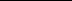 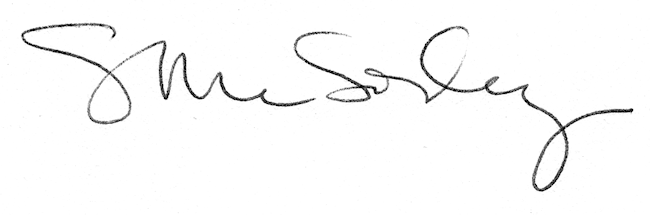 